PRAYERS OF THE CHURCHA:  Let us pray for the faithfulness of the Church, the life of the world, and all those in need.                                 (A brief silence)A:  Mighty Lord, you have promised to always be with us. Give to your people the faith to trust in your daily presence among us, that we may serve you as your witnesses to those around us. By remaining faithful to your Word, may our lives proclaim the promise of our Lord and Savior to all the world.Lord, in your mercy,    C:   Hear our prayer.A:  Lord God, in this season of winter, just as you have covered the ground in snowy white in many parts of your world, we ask that you would cover our sins with your forgiveness though they be as scarlet. Even as your Holy Spirit is transforming us into the image of your Son, may we reflect the purity of Christ’s own righteousness.              Lord, in your mercy,    C:   Hear our prayer.A:  Lord of all, you ate with sinners, restored the dignity of outcasts and lepers, and showered your grace without restraint. Teach us to afford all people the dignity and respect that they deserve as your beloved children. As we serve and care for the least of these, your brothers and sisters, may we do it in faith and service to you.             Lord, in your mercy,    C:   Hear our prayer.A:  Loving Father, your love is a healing balm that brings peace. Your Spirit’s presence is a comfort and consolation beyond compare. Bring healing and wholeness to all who suffer in body, mind or spirit. We also lift before you all whom we now name before you, either silently or aloud:                 [NAMES]          Grant them healing; grant them wholeness in your name.Lord, in your mercy,    C:   Hear our prayer.P:  Into your hands, O Lord, we commend all for whom we pray,trusting in your mercy; through you Son, Jesus Christ, our Lord.                                                                                      C:   Amen.Bulletin - Page 4 of 4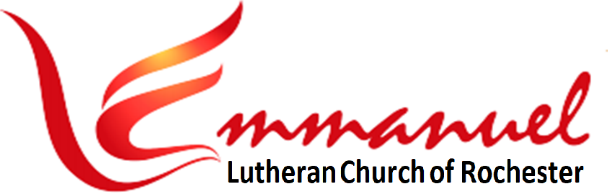 Worship - Eve of Epiphany 2   	Sat, Jan 14th, 2023 - 6pmPastor:  Rev Tim Duesenberg	Lutheran Book of WorshipPianist:  Jane Cabaya	           - Setting IIAnnouncements 		       * indicates stand as you are ableBrief Order of Confession & Forgiveness ……………………….. LBW Pg 77 P:  In the name of the Father and of the Son and of the Holy Spirit.C:  Amen.P:  Almighty God, to whom all hearts are open, all desires known, and from whom no secrets are hid: Cleanse the thoughts of our hearts by the inspiration of you Holy Spirit, that we may perfectly love you and worthily magnify your holy name, through Jesus Christ our Lord.                                                                   C:  Amen. P:  If we say we have no sin, we deceive ourselves, and the truth is not in us. But if we confess our sins, God who is faithful and just will forgive our sins and cleanse us from all unrighteousness.Most merciful God,C:  We confess that we are in bondage to sin and cannot free ourselves. We have sinned against you in thought, word, and deed, by what we have done and by what we have left undone. We have not loved you with our whole heart; we have not loved our neighbors as ourselves. For the sake of your Son, Jesus Christ, have mercy on us. Forgive us, renew us, and lead us, so that we may delight in your will and walk in your ways, to the glory of your holy name.  Amen. Bulletin - Page 1 of 4 P:  Almighty God, in his mercy, has given his Son to die for us and, for his sake, forgives us all our sins. As a called and ordained minister of the Church of Christ, and by his authority, I therefore declare to you the entire forgiveness of all your sins in the name of the Father, and of the Son, and of the Holy Spirit. In the mercy of almighty God, Jesus Christ was given to die for us, and for his sake God forgives us all our sins. As a called and ordained minister of the Church of Christ, and by his authority, I therefore declare to you the entire forgiveness of all your sins in the name of the Father, and of the Son, and of the Holy Spirit.        C: Amen.                                                                          Hymn .…………. Bright and Glorious is the Sky (V.1,2,3,6) …. LBW #75Prayer of the Day:      P: Let us pray:     Almighty and eternal God, you restrain the powers of heaven and earth. Mercifully hear your people’s prayers for peace in our time. Grant this, we pray, through Jesus Christ, your Son, our Lord, who lives and reigns with you and the Holy Spirit, one God, now and forever.                                                                              C:  Amen.Hymn .….…. My God, How Wonderful Thou Art (V.1,2,5) …. LBW #524First Lesson …………….…...……… Isaiah 49:1-7 ………………. Scripture Pg 1Psalm 40:1-11 .….….….……..….. (Read Responsively) …. Scripture Pg 1Second Lesson ...................... 1 Corinthians 1:1-9 …….. Scripture Pg 2*Gospel Verse ………….…..…….. Alleluia ………………………………... LBW Pg 83*Holy Gospel ........................... John 1:29-42a ……………. Scripture Pg 3Sermon .................................................................…. Rev Tim DuesenbergHymn …………... Brightest and Best of the Stars (V.1,3,4) …. LBW #84*Confession of Faith ………….. Apostles’ Creed ………..….. Bulletin Pg 3The Prayers of the Church ……….….…..…...……………………... Bulletin Pg 4 *Lord’s Prayer ….………..….…… (Traditional Version) ……. Bulletin Pg 3*Benediction .………..………….…….…………….………..…..…..……………… LBW Pg 95Hymn……………….…… As With Gladness, Men of Old (v.1,4) …. LBW #82Dismissal ……..………..…………..…….…………….….…..….…..……………… LBW Pg 95 Bulletin - Page 2 of 4*Apostles’ CreedI Believe in God, the Father Almighty,Creator of Heaven and Earth.I Believe in Jesus Christ,  His Only Son,  Our Lord.He Was Conceived by the Power of the Holy SpiritAnd Born of the Virgin Mary.He Suffered Under Pontius Pilate, Was Crucified, Died, and Was Buried. He Descended into Hell.On the Third Day He Rose Again. He Ascended Into Heaven,And is Seated at the Right Hand of the Father.He Will Come Again to Judge the Living and the Dead.I Believe in the Holy Spirit,        the Holy catholic Church,The Communion of Saints,         the Forgiveness of Sins,The Resurrection of the Body,   and the Life Everlasting.   Amen.*Lord’s Prayer: Traditional VersionOur Father, Who Art In Heaven, Hallowed Be Thy Name,Thy Kingdom Come, Thy Will Be Done, On Earth As It Is In Heaven.Give Us This Day Our Daily Bread. And Forgive Us Our Trespasses,As We Forgive Those Who Trespass Against Us.And Lead Us Not Into Temptation, But Deliver Us From Evil.For Thine Is The Kingdom, And The Power, And The Glory,Forever And Ever.  Amen.2023 Emmanuel Annual MeetingOur Annual Meeting Will Be Here in the Oasis Sanctuary Immediately  Following  Our  Sat,  Jan  28th  Worship  Service.Bulletin - Page 3 of 4*Gospel Reading: John 1:29-42aC: Glory to you, O Lord.29The next day John saw Jesus coming toward him, and said, “Behold, the Lamb of God, who takes away the sin of the world! 30This is he of whom I said, ‘After me comes a man who ranks before me, because he was before me.’ 31I myself did not know him, but for this purpose I came baptizing with water, that he might be revealed to Israel.”  32And John bore witness: “I saw the Spirit descend from heaven like a dove, and it remained on him. 33I myself did not know him, but he who sent me to baptize with water said to me, ‘He on whom you see the Spirit descend and remain, this is he who baptizes with the Holy Spirit.’  34And I have seen and have borne witness that this is the Son of God.”          35The next day again John was standing with two of his disciples,  36and he looked at Jesus as he walked by and said, “Behold, the Lamb of God!”  37The two disciples heard him say this, and they followed Jesus. 38Jesus turned and saw them following and said to them, “What are you seeking?” And they said to him, “Rabbi” (which means Teacher), “where are you staying?” 39He said to them, “Come and you will see.” So they came and saw where he was staying, and they stayed with him that day, for it was about the tenth hour. 40One of the two who heard John speak and followed Jesus was Andrew, Simon Peter’s brother. 41He first found his own brother Simon and said to him, “We have found the Messiah” (which means Christ). 42aHe brought him to Jesus. L:    The Gospel of the Lord.                 C:     Praise to you, O Christ.Scripture - Page 4 of 41st Lesson: Isaiah 49:1-71Listen to me, O coastlands, and give attention, you peoples from afar. The Lord called me from the womb, from the body of my mother he named my name. 2He made my mouth like a sharp sword; in the shadow of his hand he hid me; he made me a polished arrow; in his quiver he hid me away. 3And he said to me, “You are my servant, Israel, in whom I will be glorified.”  4But I said, “I have labored in vain; I have spent my strength for nothing and vanity; yet surely my right is with the Lord, and my recompense with my God.”  5And now the Lord says, he who formed me from the womb to be his servant, to bring Jacob back to him; and that Israel might be gathered to him — for I am honored in the eyes of the Lord, and my God has become my strength — 6he says: “It is too light a thing that you should be my servant to raise up the tribes of Jacob and to bring back the preserved of Israel; I will make you as a light for the nations, that my salvation may reach to the end of the earth.”  7Thus says the Lord, the Redeemer of Israel and his Holy One, to one deeply despised, abhorred by the nation, the servant of rulers: “Kings shall see and arise; princes, and they shall prostrate themselves; because of the Lord, who is faithful, the Holy One of Israel, who has chosen you.”L:    The Word of the Lord.                           C:     Thanks be to God.Scripture - Page 1 of 4Psalm 40:1-11 (Read Responsively)1	I waited patiently upon the Lord;	He stooped to me and heard my cry.                        2	He lifted me out of the desolate pit, 	Out of the mire and clay;	He set my feet upon a high cliff and made my footing sure. 3	He put a new song in my mouth, 	A song of praise to our God;	Many shall see, and stand in awe, 	And put their trust in the Lord.                                          4	Happy are they who trust in the Lord!	They do not resort to evil spirits or turn to false gods.    5	Great things are they that you have done, O Lord my God! 	How great your wonders and your plans for us!	There is none who can be compared with you.                 6	Oh, that I could make them known and tell them!	But they are more than I can count.                                  7	In sacrifice and offering you take no pleasure;	You have given me ears to hear you;                                8	Burnt-offering and sin-offering you have not required,	And so I said, “Behold, I come.                                           9	In the roll of the book it is written concerning me:	‘I love to do your will, O my God; 	Your law is deep in my heart.’”                                          10	I proclaimed righteousness in the great congregation;    Behold, I did not restrain my lips; 	And that, O Lord, you know.                                             11  Your righteousness have I not hidden in my heart;     I have spoken of your faithfulness and your deliverance;	I have not concealed your love and faithfulness     From the great congregation.Scripture - Page 2 of 42nd Lesson: 1 Corinthians 1:1-91Paul, called by the will of God to be an apostle of Christ Jesus, and our brother Sosthenes, 2To the church of God that is in Corinth, to those sanctified in Christ Jesus, called to be saints together with all those who in every place call upon the name of our Lord Jesus Christ, both their Lord and ours:  3Grace to you and peace from God our Father and the Lord Jesus Christ. 4I give thanks to my God always for you because of the grace of God that was given you in Christ Jesus, 5that in every way you were enriched in him in all speech and all knowledge — 6even as the testimony about Christ was confirmed among you — 7so that you are not lacking in any gift, as you wait for the revealing of our Lord Jesus Christ, 8who will sustain you to the end, guiltless in the day of our Lord Jesus Christ. 9God is faithful, by whom you were called into the fellowship of his Son, Jesus Christ our Lord.L:  The Word of the Lord.                                 C:  Thanks be to God.Scripture - Page 3 of 4Worship Servants TonightGuest Pastor:				Rev Tim Duesenberg      Pianist:  	 			Jane CabayaGreeters: 	 			Lee & Judy PearceScripture / Prayers Reader:	Karl SaethreSound / Recording / Projection	Don HoltanSet-up and Take-down:		Julie SteffensonThanks for worshiping with us this evening. Your presence is your gift to us. We pray that our Service of Worship is a blessing to you. Sealed by the Holy Spirit and marked with the cross of Christ forever we are -- praising, proclaiming and practicing  --  Emmanuel,   God  with  us,   in  daily  life!Emmanuel Lutheran Church	 		3819 - 18th Avenue NW      (1965 Emmanuel Dr NW   Coming Soon) Rochester, MN 55901Phone: 507-206-3048              Website: 	         www.emmanuelofrochester.orgNew Email:	         EmmanuelRochesterNALC@gmail.com Facebook page:      Emmanuel Lutheran Church of Rochester, MNMen’s Bible Study In-PersonJoin us at Oasis Church at 11am each Wednesday, Jan 18th & 25th and Feb 1st, 8th, 15th & 22nd to study the appointed Scriptures for the week ahead.  Women’s Bible StudyWomen of Emmanuel will continue their study of "Twelve Ordinary Men" by John MacArthur on Wed, Jan 25th at 1pm at Judy Pearce’s home.  Bright and Glorious is the Sky LBW #75 (V.1,2,3,6)V1	Bright and Glo-rious is the Sky,Ra-diant Are the Heav-ens HighWhere the Gold-en Stars Were Shin-ingAll Their Rays to Earth In-clin-ing,Beck-on us to Heav-’n Above,Beck-on us to Heav-’n Above.V2	On That Ho-ly Christ-mas NightThrough the Dark-ness Beamed a LightAll the Stars A-bove Were Paling,All Their Lus-ter Slow-ly Fail-ing,As the Christ-mas Star Drew Nigh,As the Christ-mas Star Drew Nigh.V3	Sa-ges From the East A-far,When They Saw This Won-drous Star,Went to the Find the King of Na-tions,And to Of-fer Their Ob-la-tionsUn-to Him as Lord and King,Un-to Him as Lord and King.V6	As a Star, God’s Ho-ly WordLeads Us to Our King and Lord.Bright-ly from its Sac-red Pa-gesShall This Light Through-out the A-gesShine Up-on Our Path of Life,Shine Up-on Our Path of Life.Hymns - Page 1 of 3My God, How Wonderful Thou Art LBW #524 (V.1,2,5)Verse 1My God, How Won-der-ful Thou Art, Thy Ma-jes-ty How Bright,How Beau-ti-ful Thy Mer-cy Seat, In Depths of Burn-ing Light.Verse 2How Won-der-ful, How Beau-ti-ful, The Sight of Thee Must Be,Thine End-less Wis-dom, Bound-less Pow’r, & Awe-some Pur-ityVerse 5My God, How Won-der-ful Thou Art, Thou Ev-er-last-ing Friend.On Thee I Stay, My Trust-ing Heart, Till Faith in Vis-ion End.-----------------------------------------------------------Brightest & Best of the Stars of the Morning LBW #84 (V.1,3,4)V1	Bright-est and Best of the Sons of the Morn-ing,Dawn on Our Dark-ness and Lend us Your Aid.Star of the East, the Hor-iz-on A-dorn-ing,Guide Where Our In-fant Re-deem-er is Laid.V3	Shall We Not Yield Him, in Costly Devotion,Fra-grance of E-dom and Of-f’rings Di-vine,Gems of the Moun-tain and Pearls of the O-cean,Myrrh From the For-est or Gold from the Mine?V4	Vain-ly We Of-fer Each Am-ple Ob-la-tion,Vain-ly with Gifts Would His Fa-vor Se-cure.Rich-er by Far is the Heart's Ad-o-ra-tion,Dear-er to God Are the Prayers of the Poor.Hymns - Page 2 of 3As With Gladness, Men of Old LBW #82 (V.1,4)V1	As With Glad-ness, Men of Old, Did the Guid-ing Star Be-hold.As with Joy They Hailed its Light, Lead-ing On-ward, Beam-ing Bright.So, Most Gra-cious Lord, May We Ev-er-more be Led by Thee.V4	Ho-ly Je-sus, Ev'-ry Day Keep us in the Nar-row Way.And When Earth-ly Things Are Past, Bring Our Ran-somed Souls at LastWhere They Need No Star to Guide, Where No Clouds Thy Glo-ry Hide.-------------------------------------------------------------------- Calendar ItemsSat,	Jan 14	    Eve of Epiphany 2 Worship Service - 6pmWed,	Jan 18	    Men’s Bible Study - 11am at Oasis Sat,	Jan 21	    Eve of Epiphany 3 Service w/Communion  - 6pmWed,	Jan 25	    Men’s Bible Study - 11am at Oasis	-and-	    Women’s Bible Study – 1pm at Judy’sSat,	Jan 28	    Eve of Epiphany 4 Worship Service - 6pm-and– 	    Emmanuel Annual Meeting - 7pm Wed,	Feb 1	    Men’s Bible Study - 11am at OasisSat,	Feb 4	    Eve of Epiphany 5 Service w/Communion  - 6pm Wed,	Feb 8	    Men’s Bible Study - 11am at OasisSat,	Feb 11	    Eve of Epiphany 6 Worship Service - 6pmWed,	Feb 15	    Men’s Bible Study - 11am at OasisSat,	Feb 18	    Transfiguration Service w/Communion – 6pm Hymns - Page 3 of 3